NOWOŚCI BIBLIOTEKI SZKOLNEJ – WRZESIEŃ 2017R. Jest to pierwsza autoryzowana przez rodzinę biografia Przybylskiej. Jej autorami są Grzegorz Kubicki i Maciej Drzewicki -  dziennikarze trójmiejskiej „Gazety Wyborczej”. Książka o zmarłej w październiku 2014 roku aktorce.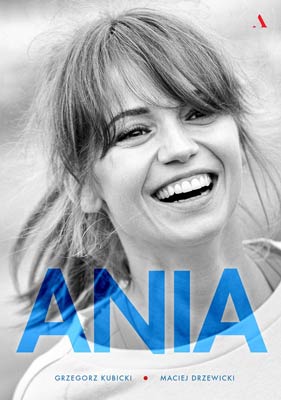  32-letni Russell Green ma wszystko: wspaniałą żonę, uroczą 6-letnią córkę, prestiżową posadę dyrektora reklamy w dużej firmie oraz wygodny dom w Charlotte. Jego życie przypomina piękny sen, a szczęście skupia się wokół jego miłości, Vivian. Ale na lśniącej powierzchni idealnej bańki mydlanej zaczynają pojawiać się rysy… Ku rozpaczy i zaskoczeniu Russa, jego życie niespodziewanie wywraca się do góry nogami. W ciągu kilku miesięcy traci żonę i pracę. Musi zająć się córką i zaadaptować się do nowej rzeczywistości. Przyjdzie mu zmierzyć się z nieznanym, pokonać własne słabości, sięgnąć po umiejętności, z których nigdy nie korzystał. Czeka go wielki emocjonalny test, ale też… niespodziewana nagroda.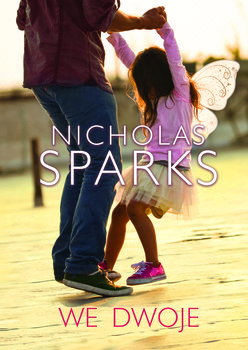 Pokolenie Ikea to opowieść o ludziach, którzy pracują po to, aby spłacać kredyty, rozczarowani rygorystycznym, sprzedanym za namiastki szczęścia życiem. Jak zabawia się w piątkowy wieczór młody gwiazdor warszawskiej palestry? O czym śni Olga, grzeczna dziewczynka z dobrego domu, codziennie wbijająca się w garsonkę? Za czym tęsknią ludzie w szklanych wieżowcach? Co jeszcze można sprzedać?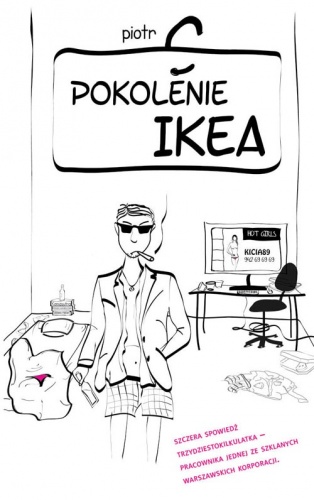 Najnowsza książka laureatki Róży Gali za Sześć kobiet w śniegu (nie licząc suki). Powieść obyczajowa, która trzyma w napięciu jak najlepszy kryminał. W domu z ogródkiem żyje rodzina jak z obrazka: ona, on, dwoje dzieci. Ale jest jeszcze druga ona, druga żona. A może pierwsza? Dwie kobiety i mężczyzna.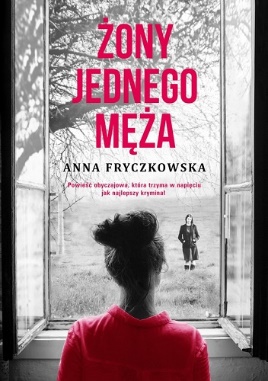  Witajcie na Arenie 13. To tutaj zmagają się ze sobą najlepsi wojownicy, których nigdy nie opuszcza widmo śmierci. Leif pragnie tylko jednego: stać się najlepszym wojownikiem na osławionej Arenie 13. To tutaj bowiem odbywają się zakłady o to, który z zawodników zostanie ranny jako pierwszy, a który polegnie w walce.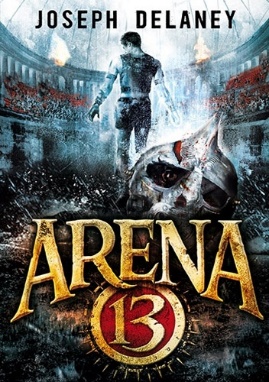  Robert Langdon, profesor Uniwersytetu Harvarda, specjalista w dziedzinie ikonologii religijnej i symboli, przybywa do Muzeum Guggenheima w Bilbao, gdzie ma dojść do ujawnienia odkrycia, które „na zawsze zmieni oblicze nauki”. Gospodarzem wieczoru jest Edmond Kirsch, czterdziestoletni miliarder i futurysta, którego oszałamiające wynalazki i śmiałe przepowiednie zapewniły mu rozgłos na całym świecie. Kirsch, który dwadzieścia lat wcześniej był jednym z pierwszych studentów Langdona na Harvardzie, planuje ujawnić informację, która będzie stanowić odpowiedź na fundamentalne pytania dotyczące ludzkiej egzystencji.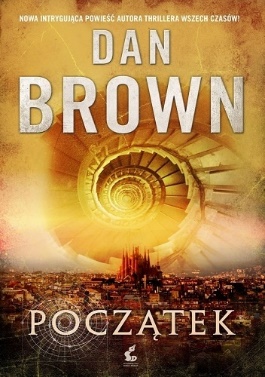 Parker Grand jest niewidoma. Straciła mamę w wypadku samochodowym, jej ojciec popełnił samobójstwo a Scott – były chłopak – zawiódł zaufanie. To całkiem sporo jak na jedną nastolatkę… Parker stara się być twardą dziewczyną. Kiedy nie biega swoją ulubioną trasą biegową, zajmuje się sercowym wsparciem i udzielaniem porad życiowych nieco zagubionym szkolnym przyjaciołom. Robi wszystko, żeby nie płakać, ale nie może już dłużej udawać, że nic złego się nie stało. Szczególnie, że kiedy w końcu zrozumie, co tak naprawdę przytrafiło się jej ojcu i dlaczego Scott tak się zachował, odkryje prawdę o tym, że nie wszystkie rzeczy są takimi, na jakie wyglądają…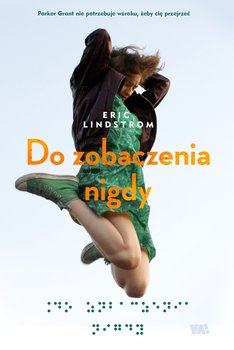 Jest ciemna deszczowa noc... Ten mężczyzna pojawia się znikąd. Wpada prosto pod koła jej samochodu. Catherine Weaver nie ma szans, by w porę zahamować. Odwozi rannego do szpitala. Na miejscu okazuje się, że mężczyzna, którego potrąciła, został wcześniej postrzelony. Po opuszczeniu szpitala Victor Holland odnajduje Catherine. Chce odzyskać dokumenty, które ukrył w jej samochodzie.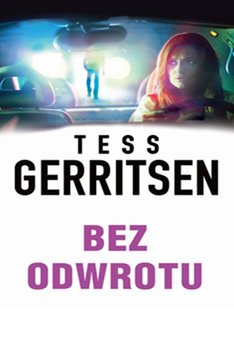  Solidna dawka humoru, słowiańskich wierzeń i babskiej przyjaźni! Kolejny – i nie ostatni – tom bestsellerowego cyklu "Kwiat paproci". Gosi udało się przeżyć Noc Kupały, ale kłopoty się nie skończyły. Młoda szeptucha zaciągnęła u Swarożyca dług, którego spłata z pewnością nie będzie przyjemna. W dodatku Mieszko przepadł bez śladu, a w wiosce pojawił się nowy, młody żerca, który chętnie...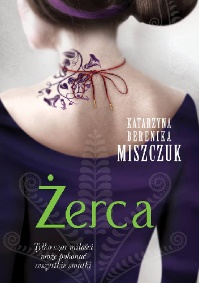  MIĘDZYNARODOWY BESTSELLER, NUMER 1 NA LIŚCIE "NEW YORK TIMES" „Istnieje trzynaście powodów śmierci twojej przyjaciółki. Ty jesteś jednym z nich”. 13 POWODÓW –– JEŻELI TEGO SŁUCHASZ, TO JEST JUŻ ZA PÓŹNO. Serial wyprodukowany przez NETFLIX. W książce zdjęcia z serialu. Nie możesz zatrzymać biegu wydarzeń. Nie możesz cofnąć czasu. Jedyny sposób, by odkryć tajemnicę… …to nacisnąć „play”....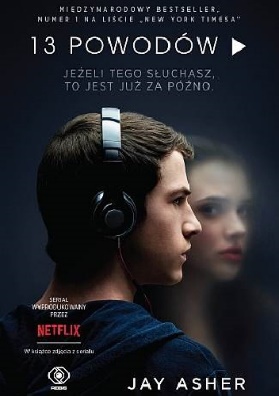  Książki pod gruszę Seria współczesnych książek obyczajowych oferujących rozrywkę, emocje, ucieczkę od codzienności Warszawa. Atrakcyjna 35-letnia Kaśka jest dyrektorką marketingu w modnym prywatnym teatrze. Właśnie rozstała się z mężem i zdołowana wyjeżdża nad Bałtyk. Poznaje tam malowniczą parę: śliczną Greczynkę Elpidę i jej ukochanego Jacka.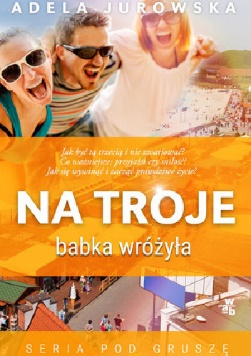  Zostałam przeklęta Mam niezwykły dar Jestem potworem Mam nadludzką moc Jestem narzędziem zniszczenia Będę walczyć o miłość Specjalny dodatek do bestsellerowej trylogii Tahereh Mafi – nowa książka o losach Julii. Zawiera niezwykły pamiętnik głównej bohaterki, dzięki któremu dowiemy się, co poprzedziło wydarzenia opisane w pierwszym tomie, oraz dwie nowele.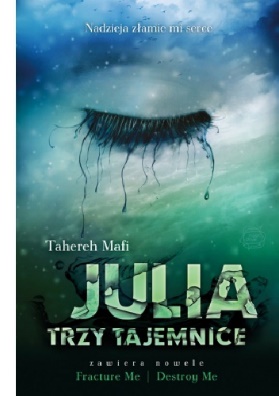 